LIHTC INITIAL RECERTIFICATION NOTICEResident___________________________________     Date_________________________Apartment_________________________________Dear___________________________:Section 42 of the IRS Code requires that management, at least annually, review your household income and family composition to determine if you are still eligible to reside in this type of housing.To complete our review of your household income and family composition, you must meet with the manager and assist with supplying the required information.  The manager will be available for recertification interviews during normal office hours, which are posted at the office.  Please contact the manager either by phone ___________________ or stop by the office to set up an appointment.To help us in processing your recertification, please bring the following information with you to the interview:Names and addresses of employer(s)Names and addresses of all other sources of incomeNames and addresses of all financial institutions you have accounts withOther: ____________________________________________________If you do not respond to this notice in time for management to determine your eligibility and process your recertification, your lease with _________________________________ Apartments will not be renewed.Sincerely,___________________________________________Manager                         “This institution an equal opportunity provider and employer”  EQUAL HOUSING 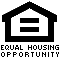 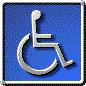 120											07/2014LIHTC SECOND RECERTIFICATION NOTICEResident: _______________________________________           Date: ________________Apartment Number: ______________________________Dear____________________________________________,On______________________________________, management sent you a notice requesting that you contact the manager to schedule your annual recertification interview. So far you have not scheduled your interview.Please Contact the manager either by phone______________________________ or stop by the office to schedule your interview. If you do not respond to this notice in time for management to determine your eligibility, your lease with _________________________ Apartments will not be renewed.To help us in processing your recertification, please bring the following information with you to the interview:Names and addresses of employer(s)Names and addresses of all other sources of incomeNames and addresses of all financial institutions you have accounts withOther: ____________________________________________________Sincerely,________________________________Manager                         “This institution is an equal opportunity provider and employer”     EQUAL HOUSING 90                                                                                                                                                                                                07/2014LIHTC THIRD RECERTIFICATION NOTICEResident: _________________________________		Date: _____________________Apartment Number: ________________________Dear _____________________________________:On_______________________________ and _____________________________  Management sent you notices requesting that you schedule your annual recertification interview.Please Contact the manager either by phone______________________________ or stop by the office to schedule your interview. If you do not respond to this notice in time for management to determine your eligibility, your lease with _________________________ Apartments will not be renewed.To help us in processing your recertification, please bring the following information with you to the interview:Names and addresses of employer(s)Names and addresses of all other sources of incomeNames and addresses of all financial institutions you have accounts withOther: ____________________________________________________Sincerely,___________________________Manager                                    “This institution is an equal opportunity provider and employer”                EQUAL HOUSING 60												07/2014LIHTC FINAL RECERTIFICATION NOTICEResident: _________________________________		Date: _____________________Apartment Number: ________________________Dear _____________________________________:On_______________________________, _____________________________ and _________________________________ Management sent you notices requesting that you schedule your annual recertification interview.This letter hereby serves as your 30 day notice that your lease will be terminated effective________________________________.Because you have failed to provide management with current information so your eligibility could be determined, management will no longer consider your household eligible for housing.This is your final notification, if you wish to discuss this further, please stop by the office or call _________________________.Sincerely,___________________________Manager                                   “This institution is an equal opportunity provider and employer”                EQUAL HOUSING 30